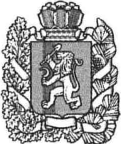 АДМИНИСТРАЦИЯ БОГУЧАНСКОГО РАЙОНАП О С Т А Н О В Л Е Н И Е06.08. 2019                                     с. Богучаны				       № 792-пОб утверждении документации по планировке   территории линейного   объектаРассмотрев заявление акционерного общества «Красноярская региональная энергетическая  компания» (АО КрасЭко), а так же  предоставленные материалы, в соответствии со ст.ст. 45,46 Градостроительного   кодекса   Российской   Федерации  от  29.12.2004 года № 190 - ФЗ, ст.ст. 7, 43, 47  Устава Богучанского  района Красноярского края,  ПОСТАНОВЛЯЮ:1.Утвердить проект планировки территории   линейного объекта «Строительство  ЛЭП-6кВ,  КТП 6/0,4 кВ, ЛЭП-0,4 кВ для электроснабжения объектов  расположенных  по адресу: п. Ангарский, ул. Автодорожная, 1 «А»,  1 «В»,  2» . 2. Опубликовать утвержденную документацию по планировке территории  на  официальном сайте  муниципального образования Богучанский  район  www.boguchansky-raion.ru.4. Контроль за  выполнением  Постановления  возложить  на заместителя  главы  Богучанского  района  Зарва  Л.В.              5. Постановление  вступает в силу со дня,  следующего за днем опубликования.И.о. Главы  Богучанского  района                                                          В.Р.Саар         